Spelling 14.5 Miss Axon’s group.Maths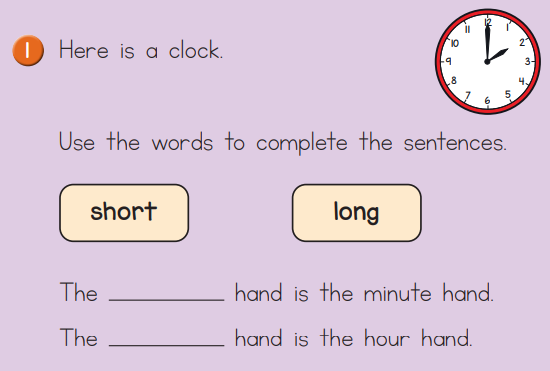 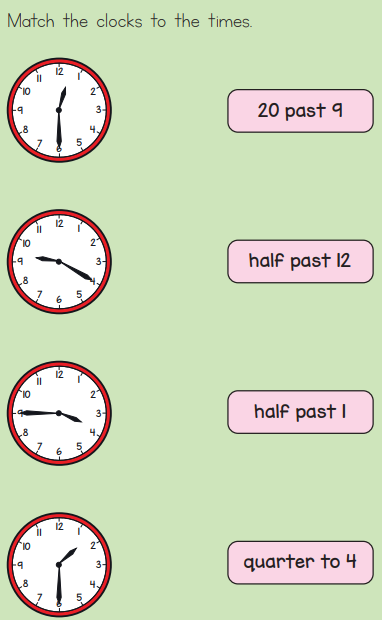 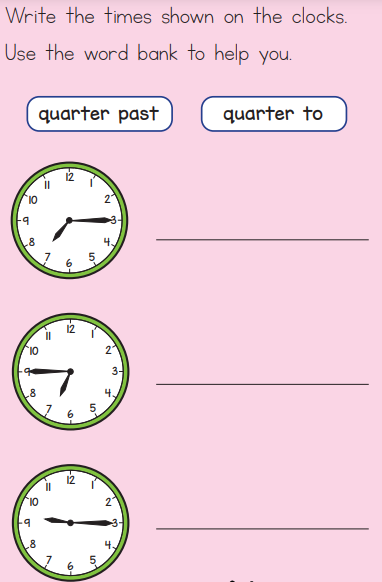 acrossafteragainairalonganimalsanotherany